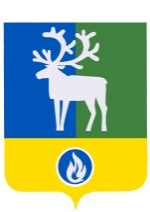 БЕЛОЯРСКИЙ РАЙОНХАНТЫ-МАНСИЙСКИЙ АВТОНОМНЫЙ ОКРУГ - ЮГРААДМИНИСТРАЦИЯ ГОРОДСКОГО ПОСЕЛЕНИЯ БЕЛОЯРСКИЙ ПОСТАНОВЛЕНИЕПРОЕКТ                          20   года                           		                                                         №       О Порядке предоставления за счет средств бюджета городского поселения Белоярский субсидий юридическим лицам (за исключением государственных (муниципальных) учреждений), индивидуальным предпринимателям, физическим лицам, в целях возмещения недополученных доходов в связи с оказанием населению услуг по вывозу жидких бытовых отходов на территории городского поселения Белоярский, в 2017 годуП о с т а н о в л я ю:1. Внести в Порядок предоставления за счет средств бюджета городского поселения Белоярский субсидий юридическим лицам (за исключением государственных (муниципальных) учреждений), индивидуальным предпринимателям, физическим лицам, в целях возмещения недополученных доходов в связи с оказанием населению услуг по вывозу жидких бытовых отходов на территории городского поселения Белоярский, в 2017 году утвержденный постановлением администрации городского поселения Белоярский от 19 июня 2017 года №147 «О Порядке предоставления за счет средств бюджета городского поселения Белоярский субсидий юридическим лицам (за исключением государственных (муниципальных) учреждений), индивидуальным предпринимателям, физическим лицам, в целях возмещения недополученных доходов в связи с оказанием населению услуг по вывозу жидких бытовых отходов на территории городского поселения Белоярский, в 2017 году», следующее изменение, изложив пункт 1.2 в следующей редакции:«1.2. Предоставление субсидий в 2017 году осуществляется в пределах бюджетных ассигнований, предусмотренных решением Совета депутатов городского поселения Белоярский от 06 декабря 2016 года №45 «О бюджете городского поселения Белоярский на 2017 год и плановый период 2018 и 2019 годов» по виду расходов 814 «Субсидии юридическим лицам (за исключением субсидий государственным (муниципальным) учреждениям), индивидуальным предпринимателям, а также физическим лицам - производителям товаров, работ, услуг» и лимитов бюджетных обязательств на 2017 год и плановый период 2018 и 2019 годов.». 2. Опубликовать настоящее постановление в бюллетене «Официальный вестник городского поселения Белоярский». 3. Настоящее постановление вступает в силу после его официального опубликования и распространяется на правоотношения, возникшие с 19 июня 2017 года.Глава администрации городского поселения Белоярский                                    Н.Ф.Басыров
